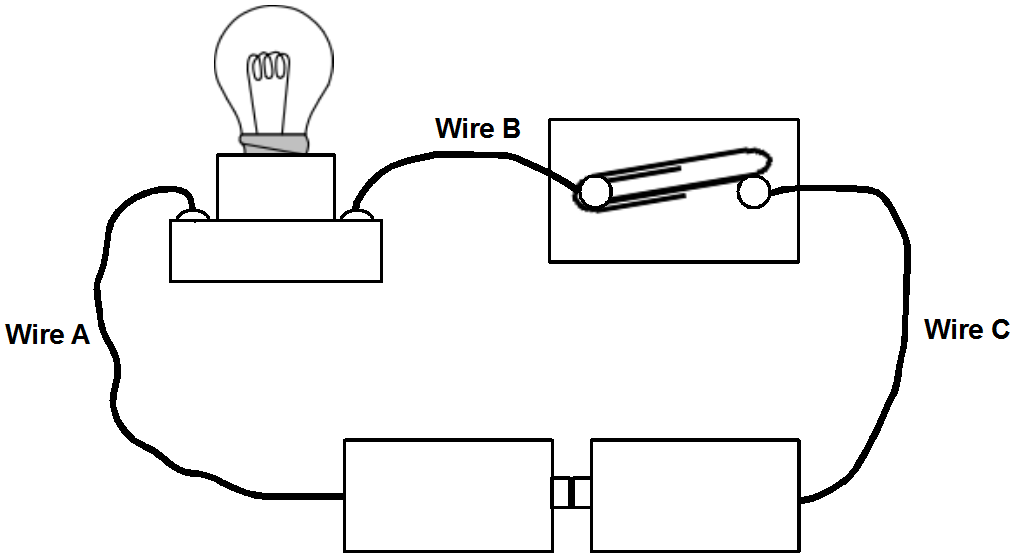 The bulb is not glowing. What is the problem?	[1]Draw a symbolic circuit diagram for the figure above with the problem fixed.	[3]After the circuit in part (a) has been fixed, a current of 1.5 A flows through the wire B. State the current that flows through wire C.	[1]SOLUTIONSQ1a:Polarity / arrangement of cells is incorrect.Q1b:ORQ1c:Same amount of current (1.5 A) will flow through wire C.